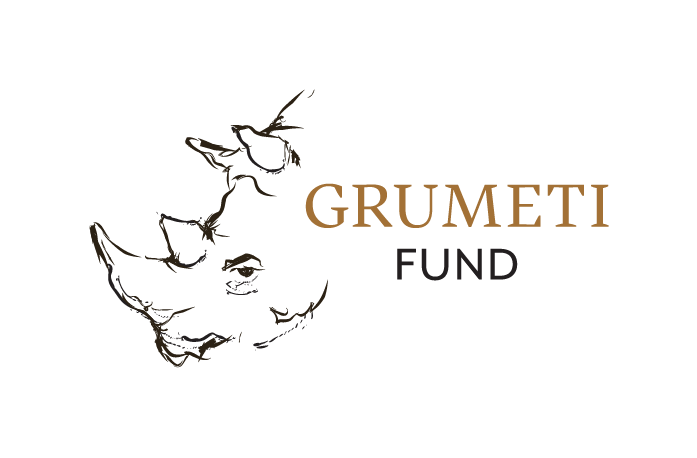 Women in the Field Application FormName:							Phone number:Email address:Physical addressRegion:				Ward:					Village:Year of completion of A-levels:Highest level of education obtained (select one):___ A-level				___ Master’s (some)___ Bachelor’s (some)		___ Master’s (completed)___ Bachelor’s (completed)Provide a brief description of your current employment:List previous employers or relevant volunteer experience (organization name +  start/end dates, maximum of 3):Briefly describe your career goals:Briefly describe what motivated you to apply for this program:How did you hear about this program?Of the following types of equipment, which do you have previous experience using? Experience does not influence selection and is for planning purposes only.___ Binoculars					___ Excel___ Camera						___ GPS___ Compass					___ VHF receiver___ Electronic device (smart phone or tablet)	___ Wildlife cameras (camera trap)Of the following, which skills would you be most interested in developing? Select three:___ The ethics of non-invasive human subjects research___ Techniques and best practices for conducting household surveys ___ Conducting animal observations and recording relevant data___ Tracking and locating animals___ Setting up and recording data from wildlife cameras___ How to operate safely and confidently in the field___ Approaches for organizing research logistics, like budgeting and scheduling___ Professional skills, like making a CV and formal communications